Уважаемая Елена Владиславовна!Администрация наименование заказчика просит Вас заключить договор на дозиметрический контроль на рабочих местах, в смежных помещениях и на прилегающей территории в рентгеновских кабинетах в соответствии с перечнем:Оплату гарантируем.Реквизиты организации:Подпись Руководителя ________________________/ ФИО/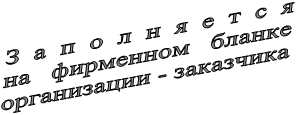 Государственное автономное учреждение города Москвы «Гормедтехника Департамента здравоохранения города Москвы»(ГАУ «Гормедтехника»)Заместителю генерального директораКалининой Е.В.№ кабинета Наименование оборудования, заводской номер, год выпуска; Кабинет №1Наименование оборудования, заводской номер, год выпуска Кабинет №2Наименование оборудования, заводской номер, год выпуска